الهيئة القومية لضمان جودة التعليم والاعتماد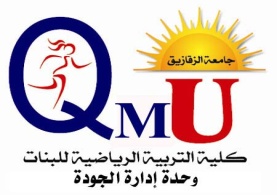 نموذج رقم (12)         جامعة: الزقازيق    كلية: التربية الرياضية بناتقسم: التمرينات والجمباز والتعبير الحركىتوصيف مقرر الجمباز الفرقة الثالثة (الفصل الدراسى الثانى)للعام الدراسى 2013/ 2014مبيانات المقررأستاذ المادة: أ. د/ جيهان احمد بدر                   رئيس القسم العلمى:أ.د/ نادية عبد القادر تاريخ مجلس القسم:  5/8/2013مالرمز الكودى: اسم المقرر: الجمباز الفرقة/ الثالثة (الفصل الدراسى الثانى )الفرقة/ الثالثة (الفصل الدراسى الثانى )التخصص: عام عدد الوحداتالدراسية: 4نظرىعملى هدف المقررهدف المقررإكساب الطالبة المعارف والمعلومات  الخاصه  بطرق تدريس الجمباز  والاسس العلمية والطبيعية وتطبيقاتها فى الجمباز مع استخدام الاجهزة والادوات لاتقان وتثبيت الأداء المهاري للمهارات الحركية وطرق الأمن والسلامة والتطور الحادث علي جهازي الحركات الارضية وعارضة التوازن ومعرفة بعض مصطلحات الجمباز .إكساب الطالبة المعارف والمعلومات  الخاصه  بطرق تدريس الجمباز  والاسس العلمية والطبيعية وتطبيقاتها فى الجمباز مع استخدام الاجهزة والادوات لاتقان وتثبيت الأداء المهاري للمهارات الحركية وطرق الأمن والسلامة والتطور الحادث علي جهازي الحركات الارضية وعارضة التوازن ومعرفة بعض مصطلحات الجمباز .إكساب الطالبة المعارف والمعلومات  الخاصه  بطرق تدريس الجمباز  والاسس العلمية والطبيعية وتطبيقاتها فى الجمباز مع استخدام الاجهزة والادوات لاتقان وتثبيت الأداء المهاري للمهارات الحركية وطرق الأمن والسلامة والتطور الحادث علي جهازي الحركات الارضية وعارضة التوازن ومعرفة بعض مصطلحات الجمباز .إكساب الطالبة المعارف والمعلومات  الخاصه  بطرق تدريس الجمباز  والاسس العلمية والطبيعية وتطبيقاتها فى الجمباز مع استخدام الاجهزة والادوات لاتقان وتثبيت الأداء المهاري للمهارات الحركية وطرق الأمن والسلامة والتطور الحادث علي جهازي الحركات الارضية وعارضة التوازن ومعرفة بعض مصطلحات الجمباز .إكساب الطالبة المعارف والمعلومات  الخاصه  بطرق تدريس الجمباز  والاسس العلمية والطبيعية وتطبيقاتها فى الجمباز مع استخدام الاجهزة والادوات لاتقان وتثبيت الأداء المهاري للمهارات الحركية وطرق الأمن والسلامة والتطور الحادث علي جهازي الحركات الارضية وعارضة التوازن ومعرفة بعض مصطلحات الجمباز .المستهدف من المقرر:المستهدف من المقرر:المستهدف من المقرر:المستهدف من المقرر:المستهدف من المقرر:المستهدف من المقرر:المستهدف من المقرر:المعلومات والمفاهيمالمعلومات والمفاهيمتشرح كيفية اعداد دارس الجمباز .تحدد طرق تعليم المهارات الحركية فى الجمباز.تشرح توظيف التوازن فى تعليم المهارات  .توضح الأجهزة المساعدة  واستخدامها فى تعليم مهارات الجمباز.تحدد اساليب تدريس الامن والسلامة في درس الجمباز. تذكر الاسس العلمية والطبيعية وتطبيقاتها فى الجمباز          ( الميكانيكا و التشريحية والفسيولوجية )تذكر  بعض مصطلحات الجمباز الفني. تحدد الاجهزة القانونية والادوات البديلة فى تدريس جزء الجمباز. تشرح المراحل الفنية والتعليمية وطرق السند والاخطاء الشائعة                     وطرق اصلاحها للمهارات الأساسية لجهازى الحركات الارضية                   وعارضة التوازن  .تشرح نماذج لبعض دروس الجمباز.أ/11 تذكر خصائص عمل المدرب . أ/12تشرح اسس الحركة واهميتها التطبيقية فى الجمباز .تشرح كيفية اعداد دارس الجمباز .تحدد طرق تعليم المهارات الحركية فى الجمباز.تشرح توظيف التوازن فى تعليم المهارات  .توضح الأجهزة المساعدة  واستخدامها فى تعليم مهارات الجمباز.تحدد اساليب تدريس الامن والسلامة في درس الجمباز. تذكر الاسس العلمية والطبيعية وتطبيقاتها فى الجمباز          ( الميكانيكا و التشريحية والفسيولوجية )تذكر  بعض مصطلحات الجمباز الفني. تحدد الاجهزة القانونية والادوات البديلة فى تدريس جزء الجمباز. تشرح المراحل الفنية والتعليمية وطرق السند والاخطاء الشائعة                     وطرق اصلاحها للمهارات الأساسية لجهازى الحركات الارضية                   وعارضة التوازن  .تشرح نماذج لبعض دروس الجمباز.أ/11 تذكر خصائص عمل المدرب . أ/12تشرح اسس الحركة واهميتها التطبيقية فى الجمباز .تشرح كيفية اعداد دارس الجمباز .تحدد طرق تعليم المهارات الحركية فى الجمباز.تشرح توظيف التوازن فى تعليم المهارات  .توضح الأجهزة المساعدة  واستخدامها فى تعليم مهارات الجمباز.تحدد اساليب تدريس الامن والسلامة في درس الجمباز. تذكر الاسس العلمية والطبيعية وتطبيقاتها فى الجمباز          ( الميكانيكا و التشريحية والفسيولوجية )تذكر  بعض مصطلحات الجمباز الفني. تحدد الاجهزة القانونية والادوات البديلة فى تدريس جزء الجمباز. تشرح المراحل الفنية والتعليمية وطرق السند والاخطاء الشائعة                     وطرق اصلاحها للمهارات الأساسية لجهازى الحركات الارضية                   وعارضة التوازن  .تشرح نماذج لبعض دروس الجمباز.أ/11 تذكر خصائص عمل المدرب . أ/12تشرح اسس الحركة واهميتها التطبيقية فى الجمباز .تشرح كيفية اعداد دارس الجمباز .تحدد طرق تعليم المهارات الحركية فى الجمباز.تشرح توظيف التوازن فى تعليم المهارات  .توضح الأجهزة المساعدة  واستخدامها فى تعليم مهارات الجمباز.تحدد اساليب تدريس الامن والسلامة في درس الجمباز. تذكر الاسس العلمية والطبيعية وتطبيقاتها فى الجمباز          ( الميكانيكا و التشريحية والفسيولوجية )تذكر  بعض مصطلحات الجمباز الفني. تحدد الاجهزة القانونية والادوات البديلة فى تدريس جزء الجمباز. تشرح المراحل الفنية والتعليمية وطرق السند والاخطاء الشائعة                     وطرق اصلاحها للمهارات الأساسية لجهازى الحركات الارضية                   وعارضة التوازن  .تشرح نماذج لبعض دروس الجمباز.أ/11 تذكر خصائص عمل المدرب . أ/12تشرح اسس الحركة واهميتها التطبيقية فى الجمباز .تشرح كيفية اعداد دارس الجمباز .تحدد طرق تعليم المهارات الحركية فى الجمباز.تشرح توظيف التوازن فى تعليم المهارات  .توضح الأجهزة المساعدة  واستخدامها فى تعليم مهارات الجمباز.تحدد اساليب تدريس الامن والسلامة في درس الجمباز. تذكر الاسس العلمية والطبيعية وتطبيقاتها فى الجمباز          ( الميكانيكا و التشريحية والفسيولوجية )تذكر  بعض مصطلحات الجمباز الفني. تحدد الاجهزة القانونية والادوات البديلة فى تدريس جزء الجمباز. تشرح المراحل الفنية والتعليمية وطرق السند والاخطاء الشائعة                     وطرق اصلاحها للمهارات الأساسية لجهازى الحركات الارضية                   وعارضة التوازن  .تشرح نماذج لبعض دروس الجمباز.أ/11 تذكر خصائص عمل المدرب . أ/12تشرح اسس الحركة واهميتها التطبيقية فى الجمباز .المهارات الذهنيةالمهارات الذهنيةتفاضل  طرق تعليم المهارات الحركية فى الجمباز.تفسر اسباب الاخطاء الشائعة وطرق اصلاحها.توظف الاسس العلمية والطبيعية وتطبيقاتها فى الجمباز          ( الميكانيكاو التشريحية والفسيولوجية).تقارن بين الأداء الضعيف والأداء الجيد. ب/5 تميز بين المهارات المتشابهة علي جهاز الأرضى وعارضة التوازنتفاضل  طرق تعليم المهارات الحركية فى الجمباز.تفسر اسباب الاخطاء الشائعة وطرق اصلاحها.توظف الاسس العلمية والطبيعية وتطبيقاتها فى الجمباز          ( الميكانيكاو التشريحية والفسيولوجية).تقارن بين الأداء الضعيف والأداء الجيد. ب/5 تميز بين المهارات المتشابهة علي جهاز الأرضى وعارضة التوازنتفاضل  طرق تعليم المهارات الحركية فى الجمباز.تفسر اسباب الاخطاء الشائعة وطرق اصلاحها.توظف الاسس العلمية والطبيعية وتطبيقاتها فى الجمباز          ( الميكانيكاو التشريحية والفسيولوجية).تقارن بين الأداء الضعيف والأداء الجيد. ب/5 تميز بين المهارات المتشابهة علي جهاز الأرضى وعارضة التوازنتفاضل  طرق تعليم المهارات الحركية فى الجمباز.تفسر اسباب الاخطاء الشائعة وطرق اصلاحها.توظف الاسس العلمية والطبيعية وتطبيقاتها فى الجمباز          ( الميكانيكاو التشريحية والفسيولوجية).تقارن بين الأداء الضعيف والأداء الجيد. ب/5 تميز بين المهارات المتشابهة علي جهاز الأرضى وعارضة التوازنتفاضل  طرق تعليم المهارات الحركية فى الجمباز.تفسر اسباب الاخطاء الشائعة وطرق اصلاحها.توظف الاسس العلمية والطبيعية وتطبيقاتها فى الجمباز          ( الميكانيكاو التشريحية والفسيولوجية).تقارن بين الأداء الضعيف والأداء الجيد. ب/5 تميز بين المهارات المتشابهة علي جهاز الأرضى وعارضة التوازنالمهارات المهنية الخاصة بالمقررالمهارات المهنية الخاصة بالمقررتؤدي الطالبة التسلسل الحركي للجملة الحركية علي جهاز عارضة التوازن تؤدي الطالبة التسلسل الحركي للجمله الحركية علي جهازالحركات الارضية.تؤدى الطالبة المهارات التى درستها  فى التدريب الميدانى لدرس الجمباز.تؤدي الطالبة نموذج جيد للأداء.تؤدي الطالبة التسلسل الحركي للجملة الحركية علي جهاز عارضة التوازن تؤدي الطالبة التسلسل الحركي للجمله الحركية علي جهازالحركات الارضية.تؤدى الطالبة المهارات التى درستها  فى التدريب الميدانى لدرس الجمباز.تؤدي الطالبة نموذج جيد للأداء.تؤدي الطالبة التسلسل الحركي للجملة الحركية علي جهاز عارضة التوازن تؤدي الطالبة التسلسل الحركي للجمله الحركية علي جهازالحركات الارضية.تؤدى الطالبة المهارات التى درستها  فى التدريب الميدانى لدرس الجمباز.تؤدي الطالبة نموذج جيد للأداء.تؤدي الطالبة التسلسل الحركي للجملة الحركية علي جهاز عارضة التوازن تؤدي الطالبة التسلسل الحركي للجمله الحركية علي جهازالحركات الارضية.تؤدى الطالبة المهارات التى درستها  فى التدريب الميدانى لدرس الجمباز.تؤدي الطالبة نموذج جيد للأداء.تؤدي الطالبة التسلسل الحركي للجملة الحركية علي جهاز عارضة التوازن تؤدي الطالبة التسلسل الحركي للجمله الحركية علي جهازالحركات الارضية.تؤدى الطالبة المهارات التى درستها  فى التدريب الميدانى لدرس الجمباز.تؤدي الطالبة نموذج جيد للأداء.المهارات العامةالمهارات العامة تتواصل مع الزملاء أثناء التطبيق العملي . تشارك في العمل الجماعي لإنجاز التكليفات .  تتعامل بروح الفريق واستخدام الاتصال الفعال للتدريب خارج اليوم الدراسي.تستخدم شبكة المعلومات الدولية  للتعرف علي كل ما هو جديد. تتواصل مع الزملاء أثناء التطبيق العملي . تشارك في العمل الجماعي لإنجاز التكليفات .  تتعامل بروح الفريق واستخدام الاتصال الفعال للتدريب خارج اليوم الدراسي.تستخدم شبكة المعلومات الدولية  للتعرف علي كل ما هو جديد. تتواصل مع الزملاء أثناء التطبيق العملي . تشارك في العمل الجماعي لإنجاز التكليفات .  تتعامل بروح الفريق واستخدام الاتصال الفعال للتدريب خارج اليوم الدراسي.تستخدم شبكة المعلومات الدولية  للتعرف علي كل ما هو جديد. تتواصل مع الزملاء أثناء التطبيق العملي . تشارك في العمل الجماعي لإنجاز التكليفات .  تتعامل بروح الفريق واستخدام الاتصال الفعال للتدريب خارج اليوم الدراسي.تستخدم شبكة المعلومات الدولية  للتعرف علي كل ما هو جديد. تتواصل مع الزملاء أثناء التطبيق العملي . تشارك في العمل الجماعي لإنجاز التكليفات .  تتعامل بروح الفريق واستخدام الاتصال الفعال للتدريب خارج اليوم الدراسي.تستخدم شبكة المعلومات الدولية  للتعرف علي كل ما هو جديد. محتوى المقرر محتوى المقررالموضوععدد الساعاتمحاضرة نظريةمحاضرة نظريةدروس عملية محتوى المقرر محتوى المقررالأسبوع الأولالجزء النظرىكيفية اعداد دارس الجمباز .طرق تعليم المهارات الحركية فى الجمباز .الجزء العملىالإعداد البدني العام والخاص علي جهازى عارضة التوازن وجهاز الارضى 4113 محتوى المقرر محتوى المقررالأسبوع الثانىالجزء النظرىتشرح توظيف التوازن فى تعليم المهارات  الجزء العملىمراجعة على المراحل الفنية والمهارات التى سبق تدريسها لجهازى عارضة التوازن والحركات الارضية.4113 محتوى المقرر محتوى المقررالأسبوع الثالث الجزء النظرىالأجهزة المساعدة  واستخدامها فى تعليم مهارات الجمباز علي جهازي عارضة التوازن والحركات الارضية.   تشرح المراحل الفنية والتعليمية وطرق السند والاخطاء الشائعة  للمهارة الاسبوعالجزء العملىتعليم مهارة الدحرجة  الامامية كبداية على عارضة التوازن تدريبات علي الوثبات والدورانات علي الجهاز 4113 محتوى المقرر محتوى المقررالأسبوع الرابعالجزء النظرىاساليب تدريس الامن والسلامة في درس الجمباز .  تشرح المراحل الفنية والتعليمية وطرق السند والاخطاء الشائعة  للمهارة الاسبوعالجزء العملىتعليم الشقلبة الأمامية البطيئة على جهاز الارضى.4113 محتوى المقرر محتوى المقررالأسبوع الخامس الجزء النظرىالاسس العلمية والطبيعية وتطبيقاتها فى الجمباز ( الميكانيكا)  تشرح المراحل الفنية والتعليمية وطرق السند والاخطاء الشائعة  للمهارة الاسبوعتدريس بعض مصطلحات الجمباز الفنيالجزء العملىتعليم الشقلبة الخلفية البطيئة على جهاز الارضىتعليم الشقلبة الخلفية البطيئة على جهاز عارضة  التوازن او شقلبة جانبية 4113 محتوى المقرر محتوى المقررالأسبوع السادس الجزء النظرىالاجهزة القانونية والادوات البديلة فى تدريس جزء الجمباز من درس التربية الرياضية بالمدرسة .امتحان نظريالجزء العملىتدريبات عمليه علي ماسبق .امتحان عملى.4113 محتوى المقرر محتوى المقررالأسبوع السابع الجزء النظرىاساليب تدريسية مختلفة لبعض دروس الجمباز .الاسس العلمية والطبيعية وتطبيقاتها فى الجمباز ( التشريحية والفسيولوجية )  تشرح المراحل الفنية والتعليمية وطرق السند والاخطاء الشائعة  للمهارة الاسبوعالجزء العملىتعليم الشقلبة الامامية السريعة على جهاز الحركات الارضيةتعليم الشقلبة الأمامية السريعة كنهاية على عارضة التوازن 4113الأسبوع الثامن الجزء النظري نماذج  لبعض دروس الجمباز لمرحلة التعليم الاساسي.الجزء العملىاتقان الشقلبة الامامية السريعة على جهاز الحركات الارضية.اتقان  الشقلبة الأمامية السريعة كنهاية على عارضة التوازن.4113الأسبوع التاسعالجزء النظرىنماذج  لبعض دروس الجمباز  لمرحلة التعليم الاساسى الجزء العملىتدريب على عمل جمل حركية من مهارات الحركات الارضية تدريب على  عمل جمل حركية على عارضة التوازن.امتحان عملى 4113الأسبوع العاشر الجزء النظرىنماذج لبعض دروس الجمباز  لمرحلة التعليم الجزء العملىاتقان جملة جهاز عارضة التوازن .4113الأسبوع الحادى عشرالجزء النظرىخصائص عمل مدرب الجمباز مصطلحات الجمباز الفني الجزء العملىاتقان جملة جهاز الارضىالتدريبعلى  ماسبق تدريسه .4113الأسبوع الثانى عشرالجزء النظرىاسس الحركة واهميتها التطبيقية فى الجمبازامتحان نظرى .  الجزء العملىتدريبات على  الجمل الحركيه لكل من الجهازين إمتحان عملي. 4113الأسبوع الثالث عشرالجزء النظرىاسباب الاخطاء الشائعة وطرق اصلاحها الجزء العملىتدريبات على  الجمل الحركيه لكل من الجهازين  امتحان عملى 4113أساليب التعليم والتعلمأساليب التعليم والتعلممحاضرة نظرية (باستخدام اسلوب الالقاء و الحوار)محاضرة عملية التعلم بالخبرة المباشرة من خلال  التعلم التعاوني - التعلم الجماعي التعلم الذاتي-  التعلم بالنمذجة - التعلم بالاكتشاف-   التعلم عن طريق المحاولة والخطأ مع اسيخدام بعض الوسائل التعليميه والتكنولوجية.محاضرة نظرية (باستخدام اسلوب الالقاء و الحوار)محاضرة عملية التعلم بالخبرة المباشرة من خلال  التعلم التعاوني - التعلم الجماعي التعلم الذاتي-  التعلم بالنمذجة - التعلم بالاكتشاف-   التعلم عن طريق المحاولة والخطأ مع اسيخدام بعض الوسائل التعليميه والتكنولوجية.محاضرة نظرية (باستخدام اسلوب الالقاء و الحوار)محاضرة عملية التعلم بالخبرة المباشرة من خلال  التعلم التعاوني - التعلم الجماعي التعلم الذاتي-  التعلم بالنمذجة - التعلم بالاكتشاف-   التعلم عن طريق المحاولة والخطأ مع اسيخدام بعض الوسائل التعليميه والتكنولوجية.محاضرة نظرية (باستخدام اسلوب الالقاء و الحوار)محاضرة عملية التعلم بالخبرة المباشرة من خلال  التعلم التعاوني - التعلم الجماعي التعلم الذاتي-  التعلم بالنمذجة - التعلم بالاكتشاف-   التعلم عن طريق المحاولة والخطأ مع اسيخدام بعض الوسائل التعليميه والتكنولوجية.محاضرة نظرية (باستخدام اسلوب الالقاء و الحوار)محاضرة عملية التعلم بالخبرة المباشرة من خلال  التعلم التعاوني - التعلم الجماعي التعلم الذاتي-  التعلم بالنمذجة - التعلم بالاكتشاف-   التعلم عن طريق المحاولة والخطأ مع اسيخدام بعض الوسائل التعليميه والتكنولوجية.أساليب التعليم والتعلم للطلاب ذوى القدرات المحدوده أساليب التعليم والتعلم للطلاب ذوى القدرات المحدوده تدريبات للطالبات المتعثرات بعد انتهاء اليوم الدراسي بدون أجر التشجيع والاثابة  عند تحقيق مستويات متقدمة تدريبات للطالبات المتعثرات بعد انتهاء اليوم الدراسي بدون أجر التشجيع والاثابة  عند تحقيق مستويات متقدمة تدريبات للطالبات المتعثرات بعد انتهاء اليوم الدراسي بدون أجر التشجيع والاثابة  عند تحقيق مستويات متقدمة تدريبات للطالبات المتعثرات بعد انتهاء اليوم الدراسي بدون أجر التشجيع والاثابة  عند تحقيق مستويات متقدمة تدريبات للطالبات المتعثرات بعد انتهاء اليوم الدراسي بدون أجر التشجيع والاثابة  عند تحقيق مستويات متقدمة تقويم الطلاب:تقويم الطلاب:تقويم الطلاب:تقويم الطلاب:تقويم الطلاب:تقويم الطلاب:تقويم الطلاب:الأساليب المستخدمةالأساليب المستخدمةالتوقيتالتوقيتالتوقيتج- توزيع الدرجاتج- توزيع الدرجاتأعمال السنةورقة دراسيةاو لوحة تعليمية الإسبوع الرابع والحادي عشراو الاسبوع الثامن الإسبوع الرابع والحادي عشراو الاسبوع الثامن الإسبوع الرابع والحادي عشراو الاسبوع الثامن 5 درجات5 درجاتأعمال السنةتحريرى  – السادس - الحادى عشر – السادس - الحادى عشر – السادس - الحادى عشر5 درجات5 درجاتأعمال السنةتطبيقىالاسبوع الخامس – التاسع – الثانى عشر – الثالث عشر الاسبوع الخامس – التاسع – الثانى عشر – الثالث عشر الاسبوع الخامس – التاسع – الثانى عشر – الثالث عشر  30درجة 30درجةالامتحان التطبيقي النهائيالامتحان التطبيقي النهائينهاية الفصل الدراسى الثانى ويتم تحديدة من قبل مجلس الكلية نهاية الفصل الدراسى الثانى ويتم تحديدة من قبل مجلس الكلية نهاية الفصل الدراسى الثانى ويتم تحديدة من قبل مجلس الكلية 30 درجة30 درجةالامتحان التحريري النهائيالامتحان التحريري النهائينهاية الفصل الدراسى الثانى ويتم تحديدة من قبل مجلس الكلية نهاية الفصل الدراسى الثانى ويتم تحديدة من قبل مجلس الكلية نهاية الفصل الدراسى الثانى ويتم تحديدة من قبل مجلس الكلية 30 درجة30 درجةقائمة الكتب الدراسية والمراجع:قائمة الكتب الدراسية والمراجع:قائمة الكتب الدراسية والمراجع:قائمة الكتب الدراسية والمراجع:قائمة الكتب الدراسية والمراجع:قائمة الكتب الدراسية والمراجع:قائمة الكتب الدراسية والمراجع:مذكراتمذكرات* الجمباز الفنى للفرقة الثالثة  (شعبة الجمباز) * الجمباز الفنى للفرقة الثالثة  (شعبة الجمباز) * الجمباز الفنى للفرقة الثالثة  (شعبة الجمباز) * الجمباز الفنى للفرقة الثالثة  (شعبة الجمباز) * الجمباز الفنى للفرقة الثالثة  (شعبة الجمباز) كتب ملزمةكتب ملزمةكتب مقترحةكتب مقترحةعلى جلال الدين : الاصابة الرياضية الوقاية والعلاج ،  الطابعة الثانية 2005.محمد ابراهيم شحاتة : التحليل الحركى لرياضة الجمباز ، المكتبة المصرية ، 2004م.عادل عبد البصير على : أسس ونظريات الجمباز الحديث ،المكتبة المصرية 2004م محمد ابراهيم شحاتة : اسس تعليم الجمباز ، دار الفكر العربى ، 2003م.محمد ابراهيم شحاتة  : تدريب الجمباز المعاصر ، دار الفكر العربى ، 2003م.مفتى ابراهيم حماد : المهارات الرياضية اسس التعلم والتدريب والدليل المصور ، مركز الكتاب للنشر 2002م محمد محمود عبد السلام: الجمباز للمبتدئين، دار الوفاء لدونيا الطباعة والنشر،2002م وفيقة معطي سالم: تكنولوجيا التعليم والتعلم في الرياضة منشأة المعارف الإسكندرية 2001 م عزيزة سالم وآخرون : رياضة الجمباز بين النظرية والتطبيق مركز الكتاب للنشر ، القاهرة ، 2000 معلى جلال الدين : الاصابة الرياضية الوقاية والعلاج ،  الطابعة الثانية 2005.محمد ابراهيم شحاتة : التحليل الحركى لرياضة الجمباز ، المكتبة المصرية ، 2004م.عادل عبد البصير على : أسس ونظريات الجمباز الحديث ،المكتبة المصرية 2004م محمد ابراهيم شحاتة : اسس تعليم الجمباز ، دار الفكر العربى ، 2003م.محمد ابراهيم شحاتة  : تدريب الجمباز المعاصر ، دار الفكر العربى ، 2003م.مفتى ابراهيم حماد : المهارات الرياضية اسس التعلم والتدريب والدليل المصور ، مركز الكتاب للنشر 2002م محمد محمود عبد السلام: الجمباز للمبتدئين، دار الوفاء لدونيا الطباعة والنشر،2002م وفيقة معطي سالم: تكنولوجيا التعليم والتعلم في الرياضة منشأة المعارف الإسكندرية 2001 م عزيزة سالم وآخرون : رياضة الجمباز بين النظرية والتطبيق مركز الكتاب للنشر ، القاهرة ، 2000 معلى جلال الدين : الاصابة الرياضية الوقاية والعلاج ،  الطابعة الثانية 2005.محمد ابراهيم شحاتة : التحليل الحركى لرياضة الجمباز ، المكتبة المصرية ، 2004م.عادل عبد البصير على : أسس ونظريات الجمباز الحديث ،المكتبة المصرية 2004م محمد ابراهيم شحاتة : اسس تعليم الجمباز ، دار الفكر العربى ، 2003م.محمد ابراهيم شحاتة  : تدريب الجمباز المعاصر ، دار الفكر العربى ، 2003م.مفتى ابراهيم حماد : المهارات الرياضية اسس التعلم والتدريب والدليل المصور ، مركز الكتاب للنشر 2002م محمد محمود عبد السلام: الجمباز للمبتدئين، دار الوفاء لدونيا الطباعة والنشر،2002م وفيقة معطي سالم: تكنولوجيا التعليم والتعلم في الرياضة منشأة المعارف الإسكندرية 2001 م عزيزة سالم وآخرون : رياضة الجمباز بين النظرية والتطبيق مركز الكتاب للنشر ، القاهرة ، 2000 معلى جلال الدين : الاصابة الرياضية الوقاية والعلاج ،  الطابعة الثانية 2005.محمد ابراهيم شحاتة : التحليل الحركى لرياضة الجمباز ، المكتبة المصرية ، 2004م.عادل عبد البصير على : أسس ونظريات الجمباز الحديث ،المكتبة المصرية 2004م محمد ابراهيم شحاتة : اسس تعليم الجمباز ، دار الفكر العربى ، 2003م.محمد ابراهيم شحاتة  : تدريب الجمباز المعاصر ، دار الفكر العربى ، 2003م.مفتى ابراهيم حماد : المهارات الرياضية اسس التعلم والتدريب والدليل المصور ، مركز الكتاب للنشر 2002م محمد محمود عبد السلام: الجمباز للمبتدئين، دار الوفاء لدونيا الطباعة والنشر،2002م وفيقة معطي سالم: تكنولوجيا التعليم والتعلم في الرياضة منشأة المعارف الإسكندرية 2001 م عزيزة سالم وآخرون : رياضة الجمباز بين النظرية والتطبيق مركز الكتاب للنشر ، القاهرة ، 2000 معلى جلال الدين : الاصابة الرياضية الوقاية والعلاج ،  الطابعة الثانية 2005.محمد ابراهيم شحاتة : التحليل الحركى لرياضة الجمباز ، المكتبة المصرية ، 2004م.عادل عبد البصير على : أسس ونظريات الجمباز الحديث ،المكتبة المصرية 2004م محمد ابراهيم شحاتة : اسس تعليم الجمباز ، دار الفكر العربى ، 2003م.محمد ابراهيم شحاتة  : تدريب الجمباز المعاصر ، دار الفكر العربى ، 2003م.مفتى ابراهيم حماد : المهارات الرياضية اسس التعلم والتدريب والدليل المصور ، مركز الكتاب للنشر 2002م محمد محمود عبد السلام: الجمباز للمبتدئين، دار الوفاء لدونيا الطباعة والنشر،2002م وفيقة معطي سالم: تكنولوجيا التعليم والتعلم في الرياضة منشأة المعارف الإسكندرية 2001 م عزيزة سالم وآخرون : رياضة الجمباز بين النظرية والتطبيق مركز الكتاب للنشر ، القاهرة ، 2000 مدوريات علمية أو نشرات ... الخدوريات علمية أو نشرات ... الخhttp:://.www.frggympstocs.comhttp:://.www.usa.gymnostics.org/6ymnastics/history/ortistic-b.tml-2002Bttp-www-6ymnova-frhttp:://.www.6ymnedio-com/cottbas/idex.htm.2002http:://.wwwunttedathlrtiecom/loorsystem.htm2002http:://.www.frggympstocs.comhttp:://.www.usa.gymnostics.org/6ymnastics/history/ortistic-b.tml-2002Bttp-www-6ymnova-frhttp:://.www.6ymnedio-com/cottbas/idex.htm.2002http:://.wwwunttedathlrtiecom/loorsystem.htm2002http:://.www.frggympstocs.comhttp:://.www.usa.gymnostics.org/6ymnastics/history/ortistic-b.tml-2002Bttp-www-6ymnova-frhttp:://.www.6ymnedio-com/cottbas/idex.htm.2002http:://.wwwunttedathlrtiecom/loorsystem.htm2002http:://.www.frggympstocs.comhttp:://.www.usa.gymnostics.org/6ymnastics/history/ortistic-b.tml-2002Bttp-www-6ymnova-frhttp:://.www.6ymnedio-com/cottbas/idex.htm.2002http:://.wwwunttedathlrtiecom/loorsystem.htm2002http:://.www.frggympstocs.comhttp:://.www.usa.gymnostics.org/6ymnastics/history/ortistic-b.tml-2002Bttp-www-6ymnova-frhttp:://.www.6ymnedio-com/cottbas/idex.htm.2002http:://.wwwunttedathlrtiecom/loorsystem.htm2002